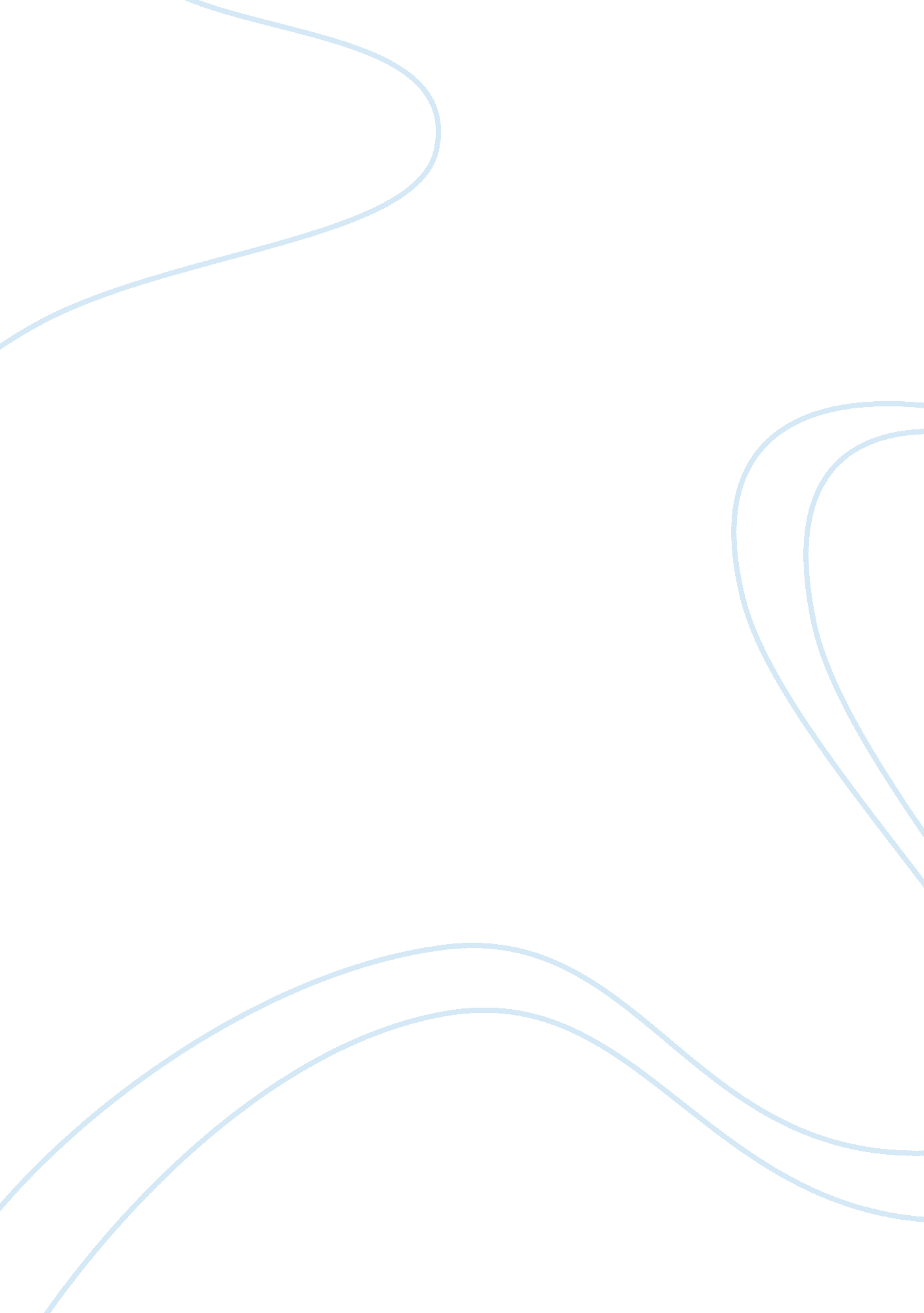 The problem of skin cancerHealth & Medicine, Cancer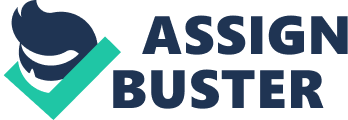 It mostly found in Caucasians and is usually found on fair-skinned people. It may appear as nodules, or as red spots, scaly patches on the skin. This topic is very crucial, for all of you today, because you or someone you care about may be suffering from skin cancer. CREDIBILITY Ever since my ex-boyfriend suffered from skin cancer, this topic has caused me great concern. Therefore, I have researched this cancer extensively. PREVIEW I. I will discuss the problem of not protecting yourself from skin cancer. II. I will also discuss a plan to protect yourself from skin cancer. III. I will discuss the benefits of my plan. BODY I. THE PROBLEM OF NOT PROTECTING YOURSELF FROM SKIN CANCER A. Skin Cancer is a disorder that can creep up on you slowly. Showing itself as a malformed and multicolored growth. B. It will tend to burn or freckle your skin causing pain in people with fair skin. C. Going out into the sun, when the temperature is high, will cause your skin to burn from direct exposure to the sun. You will have a greater chance of getting Skin Cancer. D. When not taking the proper precautions to Prevent Skin Cancer, you will be exposing yourself to UVA and UVB sun rays. By not protecting your body from this exposure will and can cause you great bodily harm. TRANSITION Now that I have shared with you problems with not protecting yourself from skin cancer, I will now share with you a plan preventing it. II. A PLAN TO PREVENT SKIN CANCER A. We need to avoid the time of the day between 10 a. m. and 4: 00 p. m. (when the sun is at its brightest). B. We need to wear protective clothing that covers our bodies and a hat to protect our heads. C. We need to use a sunscreen with 15 SPF to 45 SPF and protect ourselves against both UVA and UVB sun rays. D. Lastly, we need to check our skin regularly. At our yearly checkup, we should have thedoctordo an exam on our skin as well. We need to check for any discolorations or growths developing on our skin. TRANSITION Now that I have shared with you a plan to prevent Skin Cancer, I will share with you the benefits. III. BENEFITS OF PREVENTING SKIN CANCER A. Preventing Skin Cancer can help you avoid the necessary treatments, Such as Surgery and Medications which are painful and hard on the body. Biopsies of the skin, surgeries to remove and/or chemical treatments (such as Chemotherapy) to slow down the development of cancerous cells. B. Most importantly, taking precautions to prevent Skin Cancer will help you avoid death associated with the disease. It will not cost anything but time to prevent yourself from getting the disease. CONCLUSION, SUMMARY In conclusion, I have shared with you the problems of not protecting yourself, a plan of action, and the benefits of preventing skin cancer. I highly recommend that you take the precautions, I have described, in order to prevent Skin Cancer from taking control of your life. These precautions do not guarantee that you will not get Skin Cancer, but they will reduce your chances immensely. Reference Egan, Tracie (2006) Skin Cancer: Current and Emerging Trends in Detection and Treatment, Publisher: The Rosen Publishing Group, Inc., ISBN# 1-4042-0390-7, 64 pages (hardback) Hanly, C. (1995, July). Worldly Lessons On Skin Cancer, Publisher: The Center ofEducation, Skin Cancer, ISBN#1-855345-26-8, 400 pages (hardback) The American Cancer Society (2000). American Cancer Society’s Guide to Complementary and Alternative Cancer Methods, Publisher: The American Cancer Society, ISBN# 0-944235-24-9, 438 pages (paperback) Kaufman, Howard L. 2005). The Melanoma Book: A Complete Guide to Prevention and Treatment, Including the Early Detection Self-Exam Body Map, Publisher: Gotham Books; The Penguin Group (USA) Inc., ISBN# 1592401260, 352 pages (paperback) Diamond, W. John & Cowden, W. Lee, M. D. s (with Burton Goldberg) (2000). Cancer Diagnosis: What to Do Next, Publisher: AlternativeMedicine. com, ISBN# 1-887299-40-8, 360pages (paperback) Robertson, M. (1998, March 8). http://www. skincancer. org http://www. webmd. com. 